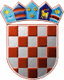 REPUBLIKA HRVATSKAOPĆINSKO IZBORNO POVJERENSTVOOPĆINE KRAPINSKE TOPLICEKLASA:013-01/21-01/0020URBROJ:2197/03-02-21-1Krapinske Toplice,16.05.2021.        Na osnovi članka 53. točke 10. i članka 86. Zakona o lokalnim izborima ("Narodne novine", broj 144/12, 121/16, 98/19, 42/20, 144/20 i 37/21, dalje: Zakon), Općinsko izborno povjerenstvo Općine Krapinske Toplice utvrdilo je i objavljujeREZULTATEIZBORA ČLANOVA OPĆINSKOG VIJEĆAOPĆINE KRAPINSKE TOPLICEPROVEDENIH 16. SVIBNJA 2021.Nositeljica kandidacijske liste: GORDANA JUREKOVIĆNositelj kandidacijske liste: ZVONKO OČIĆNositelj kandidacijske liste: FRANJO BARIĆNositelj kandidacijske liste: BOŽO RUŽAKNositelj kandidacijske liste: KREŠIMIR OBREŽNositeljica kandidacijske liste: GORDANA JUREKOVIĆNositelj kandidacijske liste: ZVONKO OČIĆNositelj kandidacijske liste: FRANJO BARIĆNositelj kandidacijske liste: BOŽO RUŽAKNositeljica kandidacijske liste: GORDANA JUREKOVIĆdobila je 6  mjesta te su s ove kandidacijske liste izabrani:Nositelj kandidacijske liste: ZVONKO OČIĆdobila je 3  mjesta te su s ove kandidacijske liste izabrani:Nositelj kandidacijske liste: FRANJO BARIĆdobila je 2  mjesta te su s ove kandidacijske liste izabrani:Nositelj kandidacijske liste: BOŽO RUŽAKdobila je 2  mjesta te su s ove kandidacijske liste izabrani:PREDSJEDNICAOPĆINSKOG IZBORNOG POVJERENSTVAOPĆINE KRAPINSKE TOPLICEĐURĐICA RUŽAKI.Od ukupno 4.536 birača upisanih u popis birača, glasovanju je pristupilo 2.365 birača, odnosno 52,14%, od čega je prema glasačkim listićima glasovalo 2.365 birača, odnosno 52,14%. Važećih listića bilo je 2.301, odnosno 97,29%. Nevažećih je bilo 64 listića, odnosno 2,71%.Od ukupno 4.536 birača upisanih u popis birača, glasovanju je pristupilo 2.365 birača, odnosno 52,14%, od čega je prema glasačkim listićima glasovalo 2.365 birača, odnosno 52,14%. Važećih listića bilo je 2.301, odnosno 97,29%. Nevažećih je bilo 64 listića, odnosno 2,71%.II.Pojedine kandidacijske liste dobile su sljedeći broj glasova:1.2.3.4.5.III.Kandidacijske liste koje su dobile najmanje 5% važećih glasova birača i koje na osnovi članka 84. stavka 1. Zakona sudjeluju u diobi mjesta u Općinskom vijeću Općine Krapinske Toplice su:Kandidacijske liste koje su dobile najmanje 5% važećih glasova birača i koje na osnovi članka 84. stavka 1. Zakona sudjeluju u diobi mjesta u Općinskom vijeću Općine Krapinske Toplice su:1.SOCIJALDEMOKRATSKA PARTIJA HRVATSKE - SDPHRVATSKA STRANKA UMIROVLJENIKA - HSUSOCIJALDEMOKRATSKA PARTIJA HRVATSKE - SDPHRVATSKA STRANKA UMIROVLJENIKA - HSU2.HRVATSKA DEMOKRATSKA ZAJEDNICA - HDZ3.KANDIDACIJSKA LISTA GRUPE BIRAČA4.HRVATSKA NARODNA STRANKA - LIBERALNI DEMOKRATI - HNSIV.Na osnovi članaka 84. i 85. Zakona, utvrđuje se da su pojedine kandidacijske liste dobile sljedeći broj mjesta u Općinskom vijeću Općine Krapinske Toplice:Na osnovi članaka 84. i 85. Zakona, utvrđuje se da su pojedine kandidacijske liste dobile sljedeći broj mjesta u Općinskom vijeću Općine Krapinske Toplice:1.SOCIJALDEMOKRATSKA PARTIJA HRVATSKE - SDPHRVATSKA STRANKA UMIROVLJENIKA - HSUSOCIJALDEMOKRATSKA PARTIJA HRVATSKE - SDPHRVATSKA STRANKA UMIROVLJENIKA - HSU1.GORDANA JUREKOVIĆ2.ANTUN ZUPANC3.MARTINA ŠARLOG VINCEK4.DAVOR ŠPOLJAR5.VLATKA MLAKAR6.ĐURĐA NOVAK2.HRVATSKA DEMOKRATSKA ZAJEDNICA - HDZ1.ZVONKO OČIĆ2.GORDANA KAPELAC3.VLADIMIR HUZAK3.KANDIDACIJSKA LISTA GRUPE BIRAČA1.FRANJO BARIĆ2.ŽELJKO GMAJNIČKI4.HRVATSKA NARODNA STRANKA - LIBERALNI DEMOKRATI - HNS1.BOŽO RUŽAK2.ŽELJKO LEGČEVIĆ______________________________